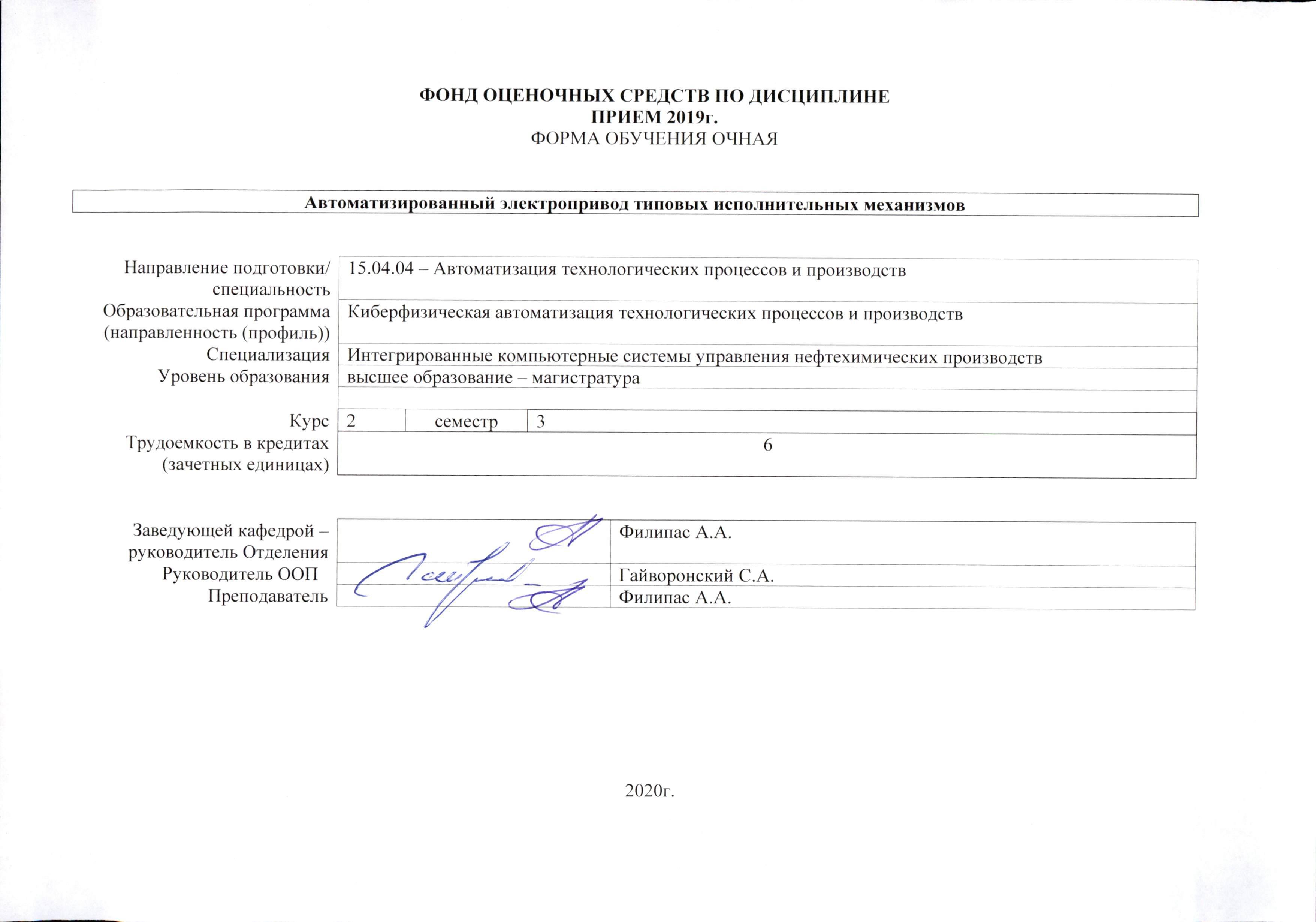 Роль дисциплины «Автоматизированный электропривод типовых исполнительных механизмов» в формировании компетенций выпускника:Показатели и методы оцениванияШкала оцениванияПорядок организации оценивания результатов обучения в университете регламентируется отдельным локальным нормативным актом – «Система оценивания результатов обучения в Томском политехническом университете (Система оценивания)» (в действующей редакции). Используется балльно-рейтинговая система оценивания результатов обучения. Итоговая оценка (традиционная и литерная) по видам учебной деятельности (изучение дисциплин, УИРС, НИРС, курсовое проектирование, практики) определяется суммой баллов по результатам текущего контроля и промежуточной аттестации (итоговая рейтинговая оценка -  максимум 100 баллов).  Распределение основных и дополнительных баллов за оценочные мероприятия текущего контроля и промежуточной аттестации устанавливается календарным рейтинг-планом дисциплины.Рекомендуемая шкала для отдельных оценочных мероприятий входного и текущего контроляШкала для оценочных мероприятий экзамена Перечень типовых заданий Методические указания по процедуре оцениванияКод компетенцииНаименование компетенцииСоставляющие результатов освоения (дескрипторы компетенции)Составляющие результатов освоения (дескрипторы компетенции)Код компетенцииНаименование компетенцииКодНаименованиеПК(У)-1способность разрабатывать технические задания на модернизацию и автоматизацию действующих производственных и технологических процессов и производств, технических средств и систем автоматизации, управления, контроля, диагностики и испытаний, новые виды продукции, автоматизированные и автоматические технологии ее производства, средства и системы автоматизации, управления процессами, жизненным циклом продукции и ее качествомПК(У)-1.В5опыт расчета показателей надежности аппаратных средств при проектирования цифровых автоматизированных системПК(У)-1способность разрабатывать технические задания на модернизацию и автоматизацию действующих производственных и технологических процессов и производств, технических средств и систем автоматизации, управления, контроля, диагностики и испытаний, новые виды продукции, автоматизированные и автоматические технологии ее производства, средства и системы автоматизации, управления процессами, жизненным циклом продукции и ее качествомПК(У)-1.У5разрабатывать. проектировать, настраивать и исследовать автоматизированные системы с учетом требуемых показателей надежности системыПК(У)-1способность разрабатывать технические задания на модернизацию и автоматизацию действующих производственных и технологических процессов и производств, технических средств и систем автоматизации, управления, контроля, диагностики и испытаний, новые виды продукции, автоматизированные и автоматические технологии ее производства, средства и системы автоматизации, управления процессами, жизненным циклом продукции и ее качествомПК(У)-1.З5основных схемотехнических, алгоритмических и аппаратных решений при обеспечении требуемой надежности автоматизированных систем ПК(У)-3способность составлять описание принципов действия и конструкции устройств, проектируемых технических средств и систем автоматизации, управления, контроля, диагностики и испытаний технологических процессов и производств общепромышленного и специального назначения для различных отраслей национального хозяйства, проектировать их архитектурно-программные комплексыПК(У)-3.В3физической сущности явлений, происходящих в материалах в условиях производства и эксплуатации изделий из них под воздействием внешних факторов (нагрева, охлаждения, давления и т.д.), их влияние на структуру, а структуры – на свойства современных металлических и неметаллических материалов ПК(У)-3способность составлять описание принципов действия и конструкции устройств, проектируемых технических средств и систем автоматизации, управления, контроля, диагностики и испытаний технологических процессов и производств общепромышленного и специального назначения для различных отраслей национального хозяйства, проектировать их архитектурно-программные комплексыПК(У)-3.У3применять физико-математические методы для решения задач в области автоматических систем, управления жизненным циклом продукции и ее качеством с применением стандартных программных средств ПК(У)-3способность составлять описание принципов действия и конструкции устройств, проектируемых технических средств и систем автоматизации, управления, контроля, диагностики и испытаний технологических процессов и производств общепромышленного и специального назначения для различных отраслей национального хозяйства, проектировать их архитектурно-программные комплексыПК(У)-3.З3Физической сущностью явлений, происходящих в материалах в условиях производства и эксплуатации изделий из них под воздействием внешних факторов Планируемые результаты обучения по дисциплинеПланируемые результаты обучения по дисциплинеКод контролируемой компетенции (или ее части)Наименование раздела дисциплиныМетоды оценивания (оценочные мероприятия)КодНаименованиеКод контролируемой компетенции (или ее части)Наименование раздела дисциплиныМетоды оценивания (оценочные мероприятия)РД-1Умение проводить выбор алгоритмов управления, структурный и параметрический синтез систем автоматического управления и их корректирующих устройствПК(У)-1Раздел 1. Электропривод постоянного токаРаздел 2. Электропривод переменного токаЭкзамен, зачет, курсовая работа, коллоквиум, защита лабораторных работРД-2Знание особенностей проектирования систем автоматизации и управленияПК(У)-1Раздел 1. Электропривод постоянного токаРаздел 2. Электропривод переменного токаЭкзамен, зачет, курсовая работа, коллоквиум, защита лабораторных работРД-3Умение осуществлять модернизацию и автоматизацию действующих и проектирование новых автоматизированных и автоматических производственных и технологических процессов с использованием автоматизированных средств и систем технологической подготовки производства, разрабатывать и практически реализовывать средства и системы автоматизации и управления различного назначенияПК(У)-3Раздел 1. Электропривод постоянного токаРаздел 2. Электропривод переменного токаЭкзамен, зачет, курсовая работа, коллоквиум, защита лабораторных работРД-4Владение способностью осуществлять модернизацию и автоматизацию действующих и проектирование новых автоматизированных и автоматических производственных и технологических процессов с использованием автоматизированных средств и систем технологической подготовки производства, разрабатывать и практически реализовывать средства и системы автоматизации и управления различного назначенияПК(У)-3Раздел 1. Электропривод постоянного токаРаздел 2. Электропривод переменного токаЭкзамен, зачет, курсовая работа, коллоквиум, защита лабораторных работ% выполнения заданияСоответствие традиционной оценкеОпределение оценки90%÷100%«Отлично»Отличное понимание предмета, всесторонние знания, отличные умения и владение опытом практической деятельности, необходимые результаты обучения сформированы, их качество оценено количеством баллов, близким к максимальному70% - 89%«Хорошо»Достаточно полное понимание предмета, хорошие знания, умения и опыт практической деятельности, необходимые результаты обучения сформированы, качество ни одного из них не оценено минимальным количеством баллов55% - 69%«Удовл.»Приемлемое понимание предмета, удовлетворительные знания, умения и опыт практической деятельности, необходимые результаты обучения сформированы, качество некоторых из них оценено минимальным количеством баллов0% - 54%«Неудовл.» Результаты обучения не соответствуют минимально достаточным требованиям% выполнения заданий экзаменаЭкзамен, баллСоответствие традиционной оценкеОпределение оценки90%÷100%18 ÷ 20«Отлично»Отличное понимание предмета, всесторонние знания, отличные умения и владение опытом практической деятельности, необходимые результаты обучения сформированы, их качество оценено количеством баллов, близким к максимальному70% - 89%14 ÷ 17«Хорошо»Достаточно полное понимание предмета, хорошие знания, умения и опыт практической деятельности, необходимые результаты обучения сформированы, качество ни одного из них не оценено минимальным количеством баллов55% - 69%11 ÷ 13«Удовл.»Приемлемое понимание предмета, удовлетворительные знания, умения и опыт практической деятельности, необходимые результаты обучения сформированы, качество некоторых из них оценено минимальным количеством баллов0% - 54%0 ÷ 10«Неудовл.»Результаты обучения не соответствуют минимально достаточным требованиям№ п/пОценочные мероприятияПримеры типовых контрольных заданийПрактическая работа1. Конструкция и принцип действия электропривода постоянного тока. Щеточный коллекторный узел
2. Способы пуска и регулирования скорости двигателя постоянного тока
3. Торможение с отдачей энергии в сеть (рекуперативное торможение)  или генераторный режим работы параллельно с сетью
4. Торможение противовключением или генераторный режим работы последовательно с сетьюЛабораторная работа1. Исследование системы «Источник ЭДС – двигатель постоянного тока независимого и параллельного  возбуждения
2. Исследование системы  «Тиристорный пре образователь – двигатель постоянного тока независимого и параллельного  возбуждения
3. Исследование системы «Реверсивный ти ристорный преобразователь – двигатель постоянного тока независимого возбуждения
4. Исследование системы "Тиристорный ре гулятор напряжения - асинхронный двигатель с короткозамкнутым ро тором"
5. Исследование системы «Источник напряжения промышленной частоты - асинхронный двигатель с коротко замкнутым ротором»
6. Исследование системы  «Преобразователь частоты - асинхронный двигатель с короткозамкнутым ротором»Защита курсового проекта1. Регулирование координат асинхронного двигателяс короткозамкнутым ротором
2. Способы пуска и регулирования скорости асинхронного электродвигателя
3. Динамическое торможение асинхронного электродвигателя
4. Торможение противовключением
Экзамен1. Конструкция и принцип действия двигателя постоянного тока
2. Характеристики и режимы работы при независимом  и параллельном возбуждении
3. Конструкция и принцип действия асинхронная двигателя с короткозамкнутым ротором
4. Характеристики и режимы работы асинхронная двигателя с фазным ротором№ п/пОценочные мероприятияПроцедура проведения оценочного мероприятия и необходимые методические указанияПрактическая работаПрактическая работа включает в себя правильность решения поставленных задач, умение дифференцирования необходимых данных.Лабораторная работаЗащита лабораторной работы проводится в формате устного опроса. Опрос включают в себя теоретические вопросы по материалу работы и практические задания, выполняемые на лабораторном оборудованииЗащита курсового проектаКурсовая работа выполняется студентом с использованием оборудования и программного обеспечения, предоставляемого в учебных аудиториях. Результатом выполнения работы является: 1) Пояснительная записка в печатном виде 2) Действующий макет разработанного прибора.Защита курсовой работы проводится в формате устного опроса. Опрос включают в себя теоретические вопросы по материалу курсовой работы и практические задания.ЭкзаменЭкзаменационный билет включает в себя два теоретических вопроса и одно практическое задание. Ответы на теоретические вопросы записываются и передаются преподавателю. Практическое задание выполняется на компьютере после завершения студентом теоретической части экзамена.